اطلاعات ارزیابی جامع حضوری گروه‌های آموزشی دانشگاه فردوسی مشهد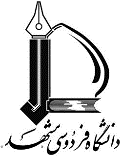 نوبت اول/دوم سال تحصیلی :  خرداد ماه 1402گروه آموزشی: .حقوق       رشته-گرایش:  خصوصیدانشکده:   حقوق و علوم سیاسیاطلاعات ارزیابی جامع حضوری گروه‌های آموزشی دانشگاه فردوسی مشهدنوبت اول/دوم سال تحصیلی :  خرداد ماه 1402گروه آموزشی: .حقوق       رشته-گرایش:  خصوصیدانشکده:   حقوق و علوم سیاسیاطلاعات ارزیابی جامع حضوری گروه‌های آموزشی دانشگاه فردوسی مشهدنوبت اول/دوم سال تحصیلی :  خرداد ماه 1402گروه آموزشی: .حقوق       رشته-گرایش:  خصوصیدانشکده:   حقوق و علوم سیاسیاطلاعات ارزیابی جامع حضوری گروه‌های آموزشی دانشگاه فردوسی مشهدنوبت اول/دوم سال تحصیلی :  خرداد ماه 1402گروه آموزشی: .حقوق       رشته-گرایش:  خصوصیدانشکده:   حقوق و علوم سیاسیاطلاعات ارزیابی جامع حضوری گروه‌های آموزشی دانشگاه فردوسی مشهدنوبت اول/دوم سال تحصیلی :  خرداد ماه 1402گروه آموزشی: .حقوق       رشته-گرایش:  خصوصیدانشکده:   حقوق و علوم سیاسینام درساسامی کمیته ارزیابی جامع به تفکیک درسفهرست کامل منابع ارزیابیارزیابی کتبیارزیابی شفاهینام درساسامی کمیته ارزیابی جامع به تفکیک درسفهرست کامل منابع ارزیابیزمان   دوشنبه 22/03/1402زمانسه شنبه23/03/1402حقوق مدنیجناب آقای دکتر سید محمد مهدی قبولی درافشانکتاب‌ها: 1- قبولي درافشان، سيد محمد مهدي و محسنی، سعید، نظریه عمومی بطلان در قراردادها (مطالعه تطبيقي در نظام حقوقي ايران و فرانسه)، تهران، انتنشارات جنگل. 2- کاتوزیان، ناصر، حقوق مدنی نظریه عمومی تعهدات، تهران، نشر یلدا. 3- كاتوزيان، ناصر، حقوق مدنی: ایقاع: نظریه عمومی. نشر ميزان.مقالات: 1- قبولي درافشان، سيد محمد مهدي، مفهوم و مبانی قابليت استناد قرارداد، فصلنامه حقوق، مجله دانشکده حقوق و علوم سیاسی، دوره 40، شماره 1، بهار 89، صص255-274. 2- قبولی درافشان، سید محمد مهدی و یوسف ثانی، سید امیر، شروط مبطلِ پیش‌بینی‌شده در مادۀ 233 قانون مدنی و امکان توسعۀ آن، آموزه های فقه مدنی پاییز وز مستان 1392 شماره 8، صص155-176. 3. 3- سیده ریحانه افسریان محصل , سیدمحمدمهدی قبولی درافشان , سعید محسنی , واکاوی عدم نفوذ در ایقاعات , پژوهش های فقهی , دوره ( ۱۲ ) , تاریخ: 3/1395                   8-9:158-14:30مسئولیت مدنیجناب آقای دکتر محمد عابدیکتابها 1-مسئولیت مدنی، جلد یک ، قواعد عمومی، دکتر ناصر کاتوزیان؛ 2- مسئولیت مدنی، جلد دو ، مسئولیتهای خاص، دکتر ناصر کاتوزیان ، 3-بیمه مسئولیت مدنی، دکترکاتوزیان و دکتر محسن ایزانلو، 4-مسئولیت مدنی و نظام جبران خسارت در حوادث رانندگی ، محمد عابدی و محمد تقی نادی؛مقالات 1-معمای تعدد اسباب در قانون مجازات اسلامي با تاكيد بر مسووليت مدني اسباب و عوامل متعدد در خطاهاي پزشكي، محمد عابدی 2- راهكار قانون مجازات اسلامي در مورد مسووليت مدني سبب مجمل و قلمرو اعمال  آن در خطاي پزشكي، محمد عابدی، 3- هدف مسئولیت مدنی، دکتر حسن بادینی، 4-تحلیل حقوقی و اقتصادی شرط کیفری، محمد عابدی و 5- تحلیل اقتصادی شرط عدم مسئولیت، محمد عابدی، 6- قلمرو ضمان درک بایع از حیث رد ثمن وجه نقد و غرامات، محمد عابدی9:15-10:308-14:30حقوق تجارتجناب آقای دکتر سعید محسنی1-مباحث حقوق شركت هاي تجاري و اسناد تجاري2 -مقررات عام حوزه حقوق تجارت به ويژه قانون تجارت و اصلاحات آن3- نوشته ها و مقالات دکتر محسنی در حوزه حقوق تجارت به ويژه با موضوعات حقوق شركتها، حقوق اسناد تجاري، نظريه عدم قابليت استناد و نظريه بطلان نسبي.10:30-11:458-14:30حقوق تجارت بین المللسرکار خانم دکتر اعظم انصاری1. کتاب حقوق تجارت بین الملل نوشته دکتر عبدالحسین شیروی- چاپ 11 یا 12- (فصل تنظیم قراردادها- فصل تأمین مالی بین المللی). 2. مقاله «تحلیل ماهیت قرارداد توزیع بین المللی و وضعیت آن در نظام حقوقی ایران». عبدالحسین شیروی و مرضیه نکویی. 3. مقاله «بررسی شرط مذاکره در حل و فصل اختلافات تجاری با توجه به رویه قضایی بین المللی». عبدالحسین شیروی و محمدجواد کاظمی 4. مقاله «فرایند مذاکره مجدد قراردادهای سرمایه گذاری». عبدالحسین شیروی و فریده شعبانی. 5. مقاله «تعیین ثمن در کنوانسیون بیع بین المللی کالا»، دکتر اعظم انصاری                    11:45-138-14:30فقه استدلالی-جناب آقای دکتر علی ساعتچیکتاب مکاسب شیخ مرتضی انصاری (مبحث خیارات).13-14:308-14:30